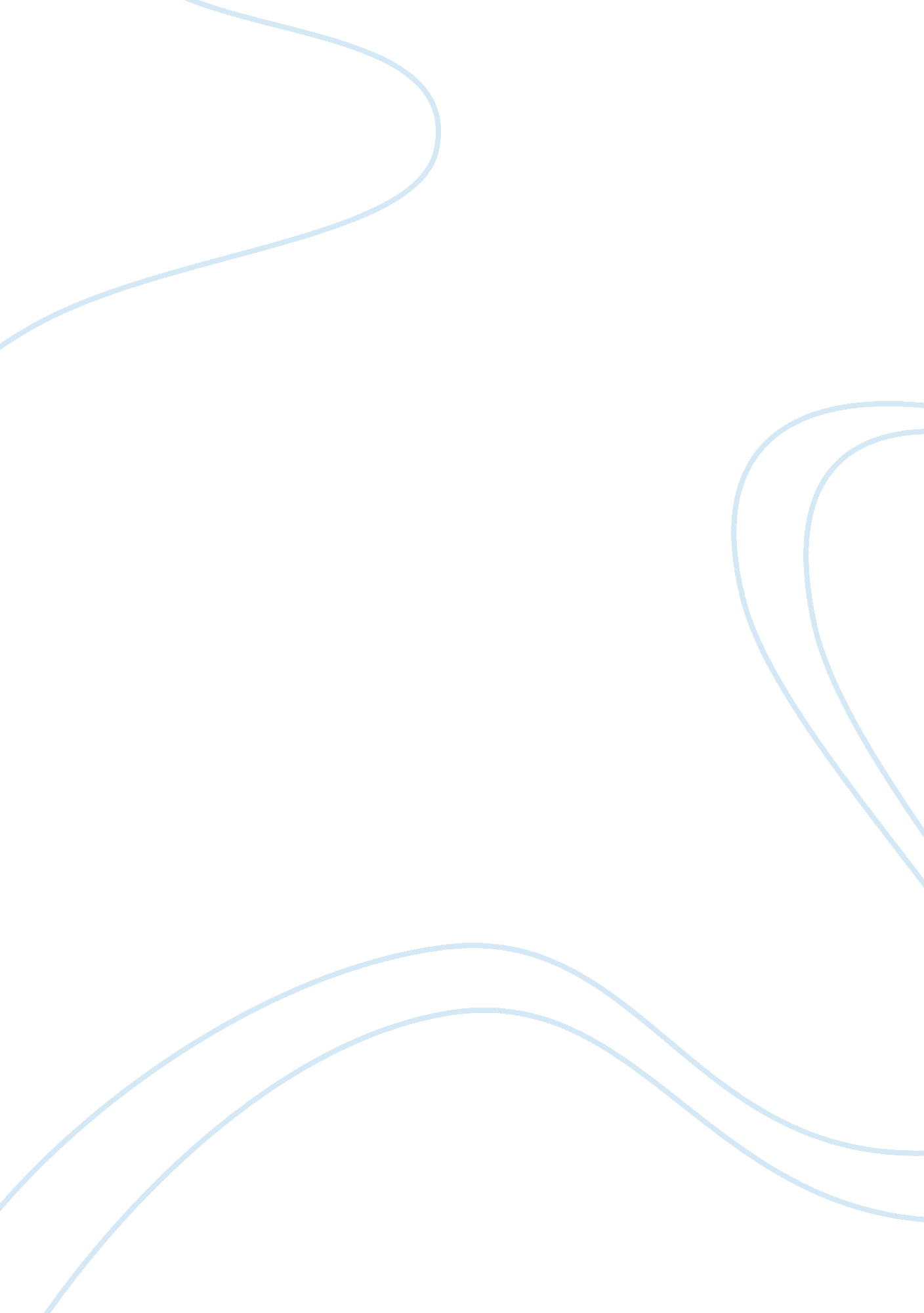 Industrial technology study paperTechnology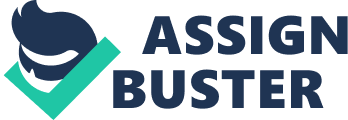 The procedure should include the type of backup (full or partial), how often the backup should occur and the media that will be used to store the backup data: * Backup recommendations: * Full backup to be completed once every 6 months * Partial backups to be completed every day * Medal for backup recommendation: * External hard drive, the reason to use this media Is It Is portable, quick to cup to, more space, cheaper Backup procedure: 1 . Make sure all employees save their work in designated locations 2. The employee who is responsible for the back has to have the correct media that will be used 3. Select the Software which will be used for completing the backup 4. Using the appropriate software select the Media and Location that will be used to complete the backup 5. Once the media and location has been designated the employee will have to select the data/information to be backed up 6. The backup should be completed at the end of the day once all transactions/data/information has en saved to their designated locations 7. The manager is responsible for conducting the backup COMPUTER 2 - Appears to operate normally but Is unable to access the Internet Part 1 solve the problem: * Call IT support * Turn off computer * Check network cables are plugged in to computer and wall socket computer * Sign in * Check to see if Internet is working * Go into control panel and check network settings * Restart computer * If none of these work call IT support * Turn on trouble shooting of each problem: * Search for internet/network problems under help in the control panel under network connections - this will lead you to the impasses diagnostic test they prefer to use. * Clicking on the desktop icons and use the help function from the menu bar - this will lead you to the company's diagnostic test they prefer to use. * Clicking on the task icons and use the help function from the menu bar - this will lead you to the companies diagnostic test they prefer to use. Media for backup recommendation: * External hard drive, the reason to use this media is it is portable, quick to backup to, more space, cheaper * Backup procedure: 1. Make sure all employees save their work in designated locations 2. The used 3. Select the Software which will be used for completing the backup 4. Using the appropriate software select the Media and Location that will be used to complete the backup 5. Once the media and location has been designated the employee will have to select the data/information to be backed up 6. The backup should be completed at the end of the day once all transactions/data/information has been saved to their designated locations. 